Самообследование (показатели деятельности муниципального бюджетного дошкольного образовательного учреждения «Озерновский детский сад № 6»  общеразвивающего вида) (по итогам на 31.12.2017 года)                               В соответствии                                                                                                    с приказом Минобрнауки России                                                                                                                                   от 10.12.2013 г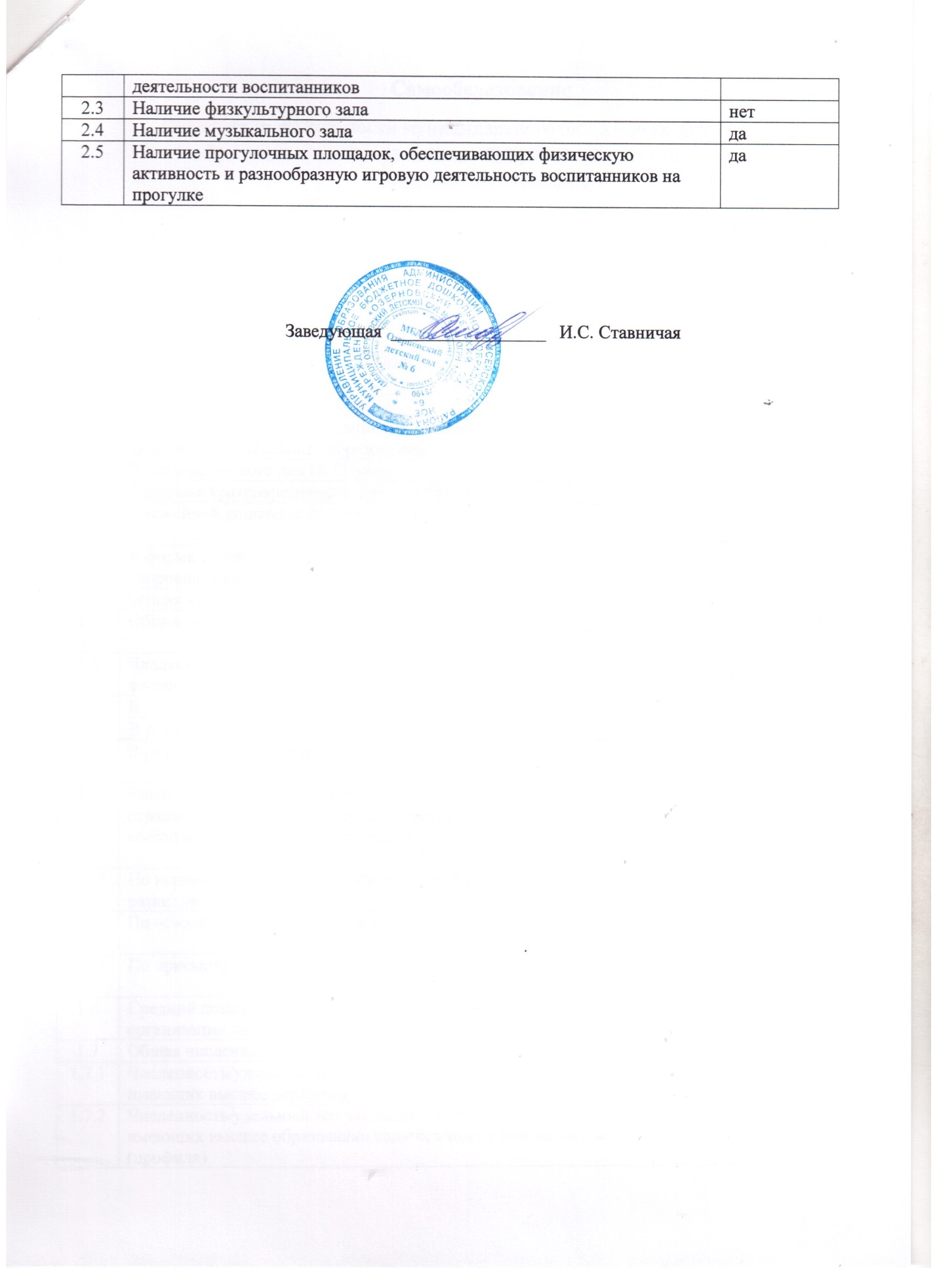 № п/пПоказателиЕдиница измерения1Образовательная деятельность1.1Общая численность воспитанников, осваивающих образовательнуюпрограмму дошкольного образования1331.1.1В режиме полного дня (8-12 часов)1331.1.2В режиме кратковременного пребывания (3-5 часов)01.1.3В семейной дошкольной группе 01.1.4В форме семейного образования с психолого-педагогическимсопровождением на базе дошкольной образовательной организации 01.2Общая численность воспитанников в возрасте до 3 лет 301.3Общая численность воспитанников в возрасте от 3 до 8 лет 1031.4Численность/удельный вес численности воспитанников в общейчисленности воспитанников, получающих услуги присмотра и ухода100 %1.4.1В режиме полного дня (8-12 часов)100 %1.4.2В режиме продленного дня (12-14 часов)0 %1.4.3В режиме круглосуточного пребывания 0 %1.5Численность/удельный вес численности воспитанников сограниченными возможностями здоровья в общей численностивоспитанников, получающих услуги 0,01 % (2 чел)1.5.1По коррекции недостатков в физическом и (или) психическомразвитии0,01 % (2 чел)1.5.2По освоению образовательной программы дошкольного образования0,01 % (2 чел)1.5.3По присмотру и уходу0,01 % (2 чел)1.6Средний показатель пропущенных дней при посещении дошкольнойорганизации по болезни воспитанника23 дня1.7Общая численность педагогических работников, в том числе:18 человек1.7.1Численность/удельный вес численности педагогических работников,имеющих высшее образование55 % (10 чел)1.7.2Численность/удельный вес численности педагогических работников,имеющих высшее образование педагогической направленности (профиля)55 % (10 чел)1.7.3Численность/удельный вес численности педагогических работников,имеющих среднее профессиональное образование44 %(8 чел)1.7.4Численность/удельный вес численности педагогических работников,имеющих среднее профессиональное образование педагогическойнаправленности (профиля)44 %(8 чел)1.8Численность/удельный вес численности педагогических работников,которым по результатам аттестации присвоена квалификационнаякатегория, в общей численности педагогических работников, в томчисле:9 человек50 %1.8.1высшая2 человек11 %1.8.2первая7 человек39 %1.9Численность/удельный вес численности педагогических работников вобщей численности педагогических работников, педагогический стажработы которых составляет:1.9.1До 5 лет4 человека23,6 %1.9.2Свыше 30 лет4 человека23,5 %1.10Численность/удельный вес численности педагогических работников вобщей численности педагогических работников в возрасте до 30 лет6 человека35,3 %1.11Численность/удельный вес численности педагогических работников вобщей численности педагогических работников в возрасте от 55 лет3 человека17,6 %1.12Численность/удельный вес численности педагогических иадминистративно-хозяйственных работников, прошедших запоследние 5 лет повышение квалификации/профессиональнуюпереподготовку по профилю педагогической или инойосуществляемой в образовательной организации деятельности, вобщей численности педагогических и административно-хозяйственных работников27%1.13Численность/удельный вес численности педагогических иадминистративно-хозяйственных работников, прошедших запоследние 5 лет повышение квалификации по применению вобразовательном процессе федеральных государственных стандартовв общей численности педагогических и административно-хозяйственных работников64,7%1.14Соотношение «педагогический работник/воспитанник в дошкольнойобразовательной организации1/131.15Наличие в дошкольной организации следующих педагогическихработников1.15.1Музыкального руководителянет1.15.2Инструктора по физической культуреда1.15.3Учителя-логопеданет1.15.4Логопедада1.15.5Учителя-дефектологанет1.15.6Педагога-психологада2Инфрастуктура2.1Общая площадь помещений, в которых осуществляетсяобразовательная деятельность, в расчете на одного воспитанника12,32.2Площадь помещений для организации дополнительных видовдеятельности воспитанников0,7